Herausgeber: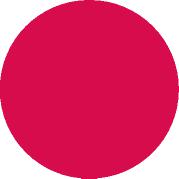 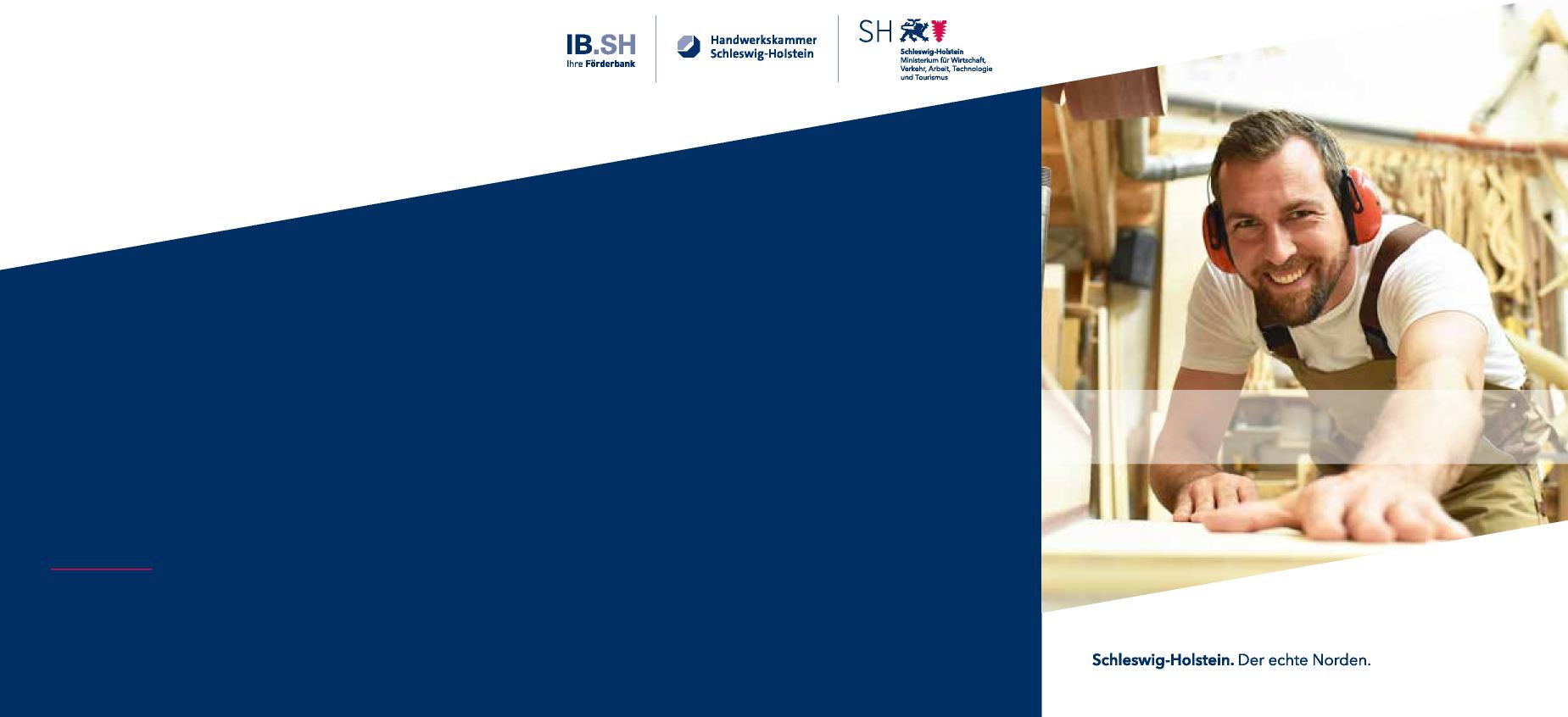 Ministerium für Wirtschaft, Verkehr,
Arbeit, Technologie und Tourismus
des Landes Schleswig-Holstein
Referat Digitalisierung, GründungenDüsternbrooker Weg 94 | 24105 KielTelefon: 0431.988-0E-Mail: poststelle@wimi.landsh.de
Internet: www.schleswig-holstein.de/existenzgruendung
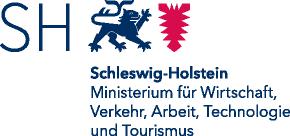 Meistergründungsprämie Schleswig-HolsteinHandwerkskammer Lübeck Breite Straße 10/1223552 LübeckBetriebswirtschaftliche Beratung betriebsberatung@hwk-luebeck.de Tel.: 0451-1506 237 und -238Um die Prämie erhalten zu können, dürfen Sie vor Bewilligung Ihres Antrags mit der Gründung Ihres Unternehmens noch nicht begonnen haben. Entscheidend ist hierbei das in der Gewerbeanmeldung genannte Datum des Beginns der angemeldeten Tätigkeit.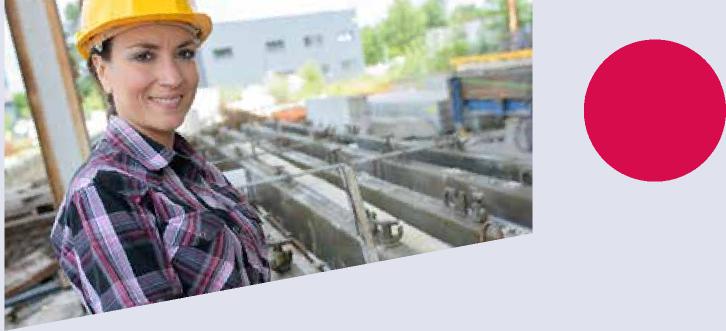 Wie sieht das Antragsverfahren aus?Die Meistergründungsprämie Schleswig-Holstein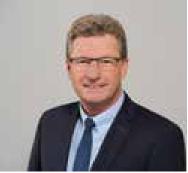 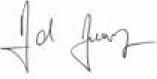 Sie sind Handwerksmeisterin oder Handwerksmeister? Sie überlegen, sich erstmalig selbstständig zu machen? Das trifft sich gut - denn das Land Schleswig-Holstein unterstützt Sie bei diesem Vorhaben mit bis zu 10.000 €.Einfach gründen mit der Meistergründungsprämie!Was ist die Meistergründungsprämie?Die Meistergründungsprämie ist ein zweistufiger Zuschuss des Landes Schleswig-Holstein in Kooperation mit den Handwerkskammern Flensburg und Lübeck sowie der Investitionsbank Schleswig-Holstein (IB.SH) für erstmalige Existenzgründungen, Unternehmensübernahmen sowie tätige Beteiligungen im Handwerk für Handwerksmeisterinnen und Handwerksmeister.Wer kann die Prämie in Anspruch nehmen?Handwerksmeisterinnen und Handwerksmeister, die noch nie selbstständig waren und nun in Schleswig-Holstein ein Handwerksunternehmen neu gründen oder ein bestehendes übernehmen möchten, können die Prämie in Anspruch nehmen.Die Basisförderung stellt die erste Stufe der Meistergrün-dungsprämie dar und beträgt 7.500 €.Diesen Zuschuss können Sie nur erhalten, wenn Sie sich bei Ihrer zuständigen Handwerkskammer zu Ihrem Gründungs-bzw. Übernahmekonzept beraten lassen.Die Handwerkskammer prüft Ihr Vorhaben und gibt eine fachliche Stellungnahme ab.Anschließend beantragen Sie die Meistergründungsprämie bei der IB.SH. Diese prüft alle eingereichten Unterlagen, erstellt Förderzusagen und zahlt die Prämie bei positiver Entscheidung an Sie aus.» Arbeitsplatz- bzw. AusbildungsplatzförderungDieser zweite Zuschuss wird in Höhe von 2.500 € gewährt. Sie können ihn drei Jahre nach der Gründung bzw. Übernahme und dann innerhalb eines Zeitraums von sechs Monaten direkt bei der IB.SH beantragen. Voraussetzung hierfür ist, dass Sie einen Ausbildungsplatz oder Arbeitsplatz geschaffen und für mindestens 12 Monate besetzt haben. Nachhaltigkeit wird also belohnt!